CompoundInt.cppDirections: This program calculates the return on an investment that is compounded annually for a number of years. The program uses the following formula:M = P *(1 + i) ^ nM = final amount, P = principal amount, i = Interest rate, n = number of years** Be mindful. The user inputs the interest rate in the form of a percent, however, the formula uses the interest rate in decimal form. For example, 5% = 0.05. A sample printout: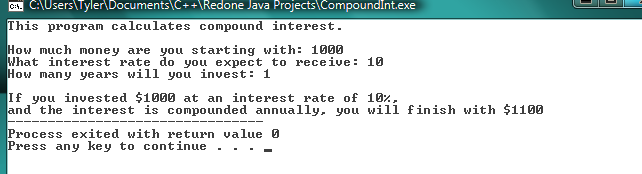 